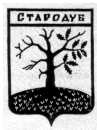 Российская ФедерацияБРЯНСКАЯ ОБЛАСТЬСОВЕТ НАРОДНЫХ ДЕПУТАТОВ СТАРОДУБСКОГО МУНИЦИПАЛЬНОГО ОКРУГАРЕШЕНИЕОт « 11» июня 2021г.  №104  г. СтародубОб оформлении и использовании земель сельскохозяйственного назначения на территории Стародубского муниципального округа Брянской округа  Заслушав и обсудив информацию комитета по управлению муниципальным имуществом администрации Стародубского муниципального округа и государственного казенного учреждения Брянской области «Стародубское районное управление сельского хозяйства «Об оформлении и использовании земель сельскохозяйственного назначения на территории Стародубского муниципального округа Брянской округа, Совет народных депутатов Стародубского муниципального округа решил:Информацию «Об оформлении и использовании земель сельскохозяйственного назначения на территории Стародубского муниципального округа Брянской округа» принять к сведению.Решение вступает в силу с момента официального опубликования.Глава Стародубского муниципального округа                                         Н. Н. Тамилин